Free USDA approved breakfast and lunch or supper for children 18 and underDaily delivery of meals to the program siteFree training on proper food safety, handling and documenting proceduresResource binder of all paperwork to be completedA Program Monitor to assist you in having a successful programMobile Food Units for large one day / special community eventsIndy Parks is committed to serving healthy, nutritious meals to children this summer.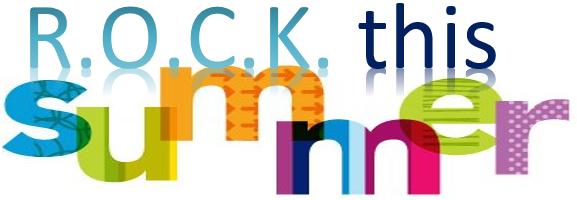 Programs that would like to participate should be:R. – Responsible for the site, meals, meal service and program documentation.O. – Organized and structured with daily activities and programs for children.C. – Community-focused serving as many children as possible during the summer. K. – Knowledgeable about nutrition, health and exercise education for youth. Indy Parks will implement rolling start dates for the SFSP program this summer. Sites will need to be registered, attend the mandatory training, submit schedules and complete the pre-operational visit 2 weeks prior to start. Please complete the Site Information Sheet for each participating site location and return by email, fax or mail. If meals will be served in a school facility, please provide some type of documentation (a letter or email is good) that you have approval to bring in meals from an outside vendor. The staff members at each site who will be responsible for serving food through the SFSP must attend a mandatory training session. After registration, your organization will receive a schedule of the training sessions we will offer throughout the spring. Please watch for more information and register your staff members to attend.You may know of other organizations that have summer youth activities that would benefit from the Summer Food Program. Please feel free to share this information with them so that we can serve as many children in our community as possible this summer.Thank you, 